Seminário “As múltiplas faces das necessidades em saúde do idoso: as vulnerabilidades em destaque”Bibliografia recomendada:BRASIL. Lei nº 10.741, de 1º de outubro de 2003. Dispõe sobre o Estatuto do Idoso e dá outras providências. Diário Oficial da União, Poder Executivo, Brasília, DF, 2003. BRASIL. Ministério da Saúde. Lei n. 8.842, de 4 de janeiro de 1994. Dispõe sobre a Política Nacional do Idoso, cria o Conselho Nacional do Idoso e dá outras providências. Diário Oficial da União, Poder Executivo, Brasília, DF, 5 jan. 1994. Disponível em: <http://presrepublica.jusbrasil.com.br/legislacao/110060/politica-nacional-do-idoso-lei-8842-94>. Acesso em: 10 nov. 2012.______. Decreto nº 1.948, de 3 de julho de 1996. Regulamenta a Lei n° 8.842, de 4 de janeiro de 1994, que dispõe sobre a Política Nacional do Idoso, e dá outras providências. Diário Oficial da União.  Poder Executivo. Brasília, DF, 1996a. ______. Decreto nº 5.109, de 17 de junho de 2004. Dispõe sobre a composição, estruturação, competências e funcionamento do Conselho Nacional de Direitos do Idoso – CNDI, e dá outras providências. Diário Oficial da União. Poder Executivo. Brasília, DF, 2004._______. Ministério da Saúde. Secretaria de Atenção à Saúde. Departamento de Ações Programáticas e Estratégicas. Área Técnica Saúde do Idoso. Atenção a Saúde da Pessoa Idosa e Envelhecimento. In: Série Pactos pela Saúde 2006, v. 12, Brasília, 2010, p. 44.CARVALHO, C. J. A.; ASSUNÇÃO, R. C.; BOCCHI, S. C. M. Percepção dos profissionais que atuam na Estratégia de Saúde da Família quanto a assistência prestada aos idosos: revisão integrativa da literatura. Physis Revista de Saúde Coletiva, Rio de Janeiro, v. 20, n. 4, p. 1307-1324, 2010.EGRY, E. Y. (Org.) Necessidades em saúde na perspectiva da atenção básica. Guia para Pesquisadores. São Paulo: EEUSP, 2008. 96 p.EGRY, E. Y. et al. Instrumentos de avaliação de necessidades em saúde aplicáveis na Estratégia de Saúde da Família. Revista da Escola de Enfermagem USP, v. 43, n. (Esp2), p. 1181-1186, 2009.GRAZIANO, A. P.; EGRY, E. Y. Micropolítica do trabalho dos profissionais de saúde na UBS: visão sobre necessidades de saúde das famílias. Revista Escola de Enfermagem USP, São Paulo, v. 46, v. 3, p. 650-656, 2012.Heller A. Teoría de las necesidades en Marx. Barcelona: Península; 1986.SANTANA, J. A. Envelhecimento populacional e política de saúde: contribuições para a reflexão acerca dos desafios que o processo de envelhecimento populacional traz para a definição da agenda da política de saúde pública brasileira. VÉRTICES, Campos dos Goytacazes, v.14, n. 3, p. 85-101, set./dez. 2012.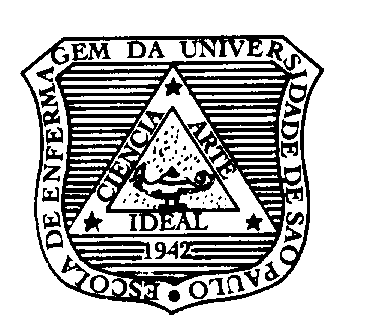 UNIVERSIDADE DE SÃO PAULOESCOLA DE ENFERMAGEMPrograma de Pós-graduação em Enfermagem         Disciplina Enfermagem em Saúde Coletiva II